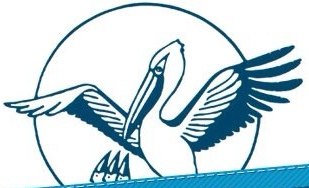 Тобольск, 201914 февраля – 5 марта 2019 годаМуниципальное автономное общеобразовательное учреждение «Гимназия имени Н.Д. Лицмана»15.00 – Открытие конкурса профессионального мастерства «Педагог года – 2019».15 февраля 2019 годаМуниципальное дошкольное автономное образовательное учреждение«Детский сад комбинированного вида №51» г.Тобольска, корпус 1(9 микрорайон, №10)13.30 – Второй тур (очный). Номинация «Воспитатель года».  Презентация опыта «Авторская идея в моей педагогической практике» (до 15 минут, включая ответы на вопросы). Муниципальное автономное общеобразовательное учреждение «Лицей» 14.10 – Второй тур (очный). Номинация «Учитель года». Конкурсное задание «Методический семинар» (регламент - 10 минут). Диалог членов жюри с конкурсантом в форме вопросов и ответов (10 минут).18 февраля 2019 годаМуниципальное автономное общеобразовательное учреждение «Лицей» 11.00 – Второй тур (очный). Номинация «Педагог-библиотекарь года». Конкурсное задание «Представление модели информационно-библиотечного центра/библиотеки» (регламент – 7 минут). Диалог членов жюри с конкурсантом в форме вопросов и ответов (5 минут).14.10 – Второй тур (очный). Номинация «Грани мастерства». Конкурсное задание «Методический семинар» (регламент - 10 минут). Диалог членов жюри с конкурсантом в форме вопросов и ответов (10 минут).19 февраля 2019 годаМуниципальное автономное общеобразовательное учреждение «Лицей»08.45 - Второй тур (очный). Номинация «Учитель года» Конкурсное задание «Урок» (регламент – 45 минут). Самоанализ урока и вопросы жюри (10 минут).14.00 - Второй тур (очный). Номинация «Педагог-библиотекарь года» Конкурсное задание «Открытое занятие: Формирование медийно-информационной грамотности обучающихся» (регламент – 15 минут). Самоанализ урока и вопросы жюри (5 минут).Муниципальное дошкольное автономное образовательное учреждение«Детский сад комбинированного вида №51» г.Тобольска, корпус 1(9 микрорайон, №10)09.00 – Второй тур (очный).  Номинация «Воспитатель года». Конкурсное мероприятие с детьми (регламент - до 30 минут (проведение мероприятия – до 20 минут, вопросы членов жюри – до 10 минут).20 февраля 2019 годаМуниципальное автономное общеобразовательное учреждение «Лицей»08.45 - Второй тур (очный). Номинация «Учитель года» Конкурсное задание «Урок» (регламент – 45 минут). Самоанализ урока и вопросы жюри (10 минут).14.00 - Второй тур (очный). Номинация «Педагог-библиотекарь» Конкурсное задание «Открытое занятие: Формирование медийно-информационной грамотности обучающихся» (регламент – 15 минут). Самоанализ урока и вопросы жюри (5 минут).14.30 - Второй тур (очный). Номинация «Учитель года» Конкурсное задание «Урок» (регламент – 45 минут). Самоанализ урока и вопросы жюри (10 минут)Муниципальное дошкольное автономное образовательное учреждение«Детский сад комбинированного вида №51» г.Тобольска, корпус 1(9 микрорайон, №10)09.00 – Второй тур (очный). Номинация «Воспитатель года». Конкурсное мероприятие с детьми (регламент - до 30 минут (проведение мероприятия – до 20 минут, вопросы членов жюри – до 10 минут).21 февраля 2019 года	Муниципальное автономное общеобразовательное учреждение «Лицей»08.45 - Второй тур (очный). Номинация «Грани мастерства» Конкурсное задание «Учебное (коррекционное) занятие/урок с обучающимися с ОВЗ и инвалидностью» (регламент – 25 минут). Самоанализ урока и вопросы жюри (10 минут).12.00 – Второй тур (очный). Номинация «Педагог-библиотекарь года». Конкурсное задание «Демонстрация использования современных информационных технологий, форм, методов и приёмов деятельности» (регламент – до 10 минут). Диалог членов жюри с конкурсантом в форме вопросов и ответов (5 минут).14.30 - Третий тур (очный). Номинация «Учитель года». Конкурсное задание «Мастер-класс» (регламент: до 25 минут, включая 5 минут на вопросы жюри).Муниципальное дошкольное автономное образовательное учреждение«Детский сад комбинированного вида №51» г.Тобольска, корпус 1(9 микрорайон, №10)10.00 – Третий тур (очный). Номинация «Воспитатель года». Конкурсное задание «Мастер-класс с аудиторией взрослых» (регламент: до 25 минут, включая 5 минут на вопросы жюри).22 февраля 2019 годаМуниципальное дошкольное автономное образовательное учреждение«Детский сад комбинированного вида №51» г.Тобольска, корпус2(9 микрорайон, дом №9)09.00 - Второй тур (очный). Номинация «Грани мастерства» Конкурсное задание «Учебное (коррекционное) занятие/урок с обучающимися с ОВЗ и инвалидностью» (регламент – 25 минут). Самоанализ урока/занятия и вопросы жюри (10 минут).Муниципальное автономное общеобразовательное учреждение «Лицей», актовый зал12.00 - Третий тур (очный). Номинация «Учитель года». Конкурсное задание «Классный час» (регламент: 20 минут). Ответы на вопросы жюри – 5 минут.15.00 - Третий тур (очный). Номинация «Грани мастерства». Конкурсное задание «Мастер-класс» (регламент: до 15 минут). Ответы на вопросы жюри – 5 минут.25 февраля 2018 годаМуниципальное автономное общеобразовательное учреждение «Лицей», актовый зал10.00 - Третий тур (очный). Номинация «Грани мастерства». Конкурсное задание «Профессиональные кейсы» (регламент: общая продолжительность выполнения задания - 15 минут: 5 минут – кейс, 7 минут – структурированный анализ, 2 минуты – вопросы от жюри).11.30 – Третий тур (очный). Номинация «Воспитатель года». Конкурсное задание «Педагогический совет» – дискуссия на заданную тему с индивидуальными выступлениями по рассматриваемым вопросам и общим обсуждением (регламент: 45 минут: выступление 3 минуты (каждому конкурсанту); обсуждение – 4 минуты (не более одного вопроса от конкурсанта)).14.30 – Третий тур (очный). Номинации «Учитель года». Конкурсное задание «Педагогический совет» – дискуссия на заданную тему с индивидуальными выступлениями по рассматриваемым вопросам и общим обсуждением (регламент: 45 минут: выступление 3 минуты (каждому конкурсанту); обсуждение – 4 минуты (не более одного вопроса от конкурсанта)).16.00. – Заседание жюри. Заполнение оценочных листов. Подведение итогов в номинации «Учитель года» и «Воспитатель года». 05 марта 2019 года МАУК «Центр искусств и культуры» (ДК «Синтез»)15.00–Торжественное закрытие конкурса профессионального мастерства «Педагог года-2019». Церемония награждения.	Состав жюриКонкурса профессионального мастерства «Педагог года – 2019»Номинация «Учитель года»Председатель жюри - Загваздина Наталья Григорьевна, заместитель председателя Комитета по образованию администрации города Тобольска.Сопредседатель жюри – Корепанова Венера Николаевна, директор МАУ «Центр ОДО «Образование» г.Тобольска».Члены жюри:Луценко Татьяна Владимировна, начальник отдела воспитательной работы Комитета по образованию администрации города Тобольска;Колычева Зоя Ивановна, профессор кафедры естественнонаучных дисциплин и МП, доктор педагогических наук;Черкасова Ирина Ивановна, доцент кафедры педагогики, психологии и социального образования, кандидат педагогических наук;Яркова Татьяна Анатольевна, профессор кафедры педагогики, психологии и социального образования, доктор педагогических наук;Кожевникова Эльвира Петровна, доцент кафедры педагогики, психологии и социального образования, кандидат психологических наук.Гайнуллин Тимур Робертович, эксперт Корпоративного университета ООО «СИБУР»; Кропачева Наталья Анатольевна, председатель горкома профсоюза работников образования г.Тобольска;7. Соломатова Марина Степановна, директор МАОУ «Лицей»;8. Рочев Егор Алексеевич, председатель Молодежного парламента города Тобольска;9. Кагал Римма Тимофеевна, ветеран педагогического труда;10. Полякова Светлана Васильевна, методист МАУ «Центр ОДО «Образование» г.Тобольска»;11. Гнедова Ольга Викторовна, член родительского комитета МАОУ «Гимназия имени Н.Д. Лицмана».Экспертная группа1. Корикова Оксана Владимировна, учитель английского языка МАОУ СОШ №13, руководитель ГМО;2. Ключко Ольга Юрьевна, учитель начальных классов МАОУ СОШ №14, руководитель ГМО;3. Ермохина Оксана Лазаревна, учитель истории и обществознания МАОУ СОШ №5, руководитель ГМО.4. Козлова Елена Викторовна, учитель биологии МАОУ СОШ №17, руководитель ГМО;5. Касьян Наталья Анатольевна, учитель географии МАОУ СОШ №16 имени В.П. Неймышева, руководитель ГМО.Детское жюри:Сухинин Марк, ученик 11 классаБеляева Софья, ученица 10 классаТимаева Ольга, ученица 10 классаРахимчанова Карина, 10 классНоминация «Воспитатель года»Председатель жюри - Белышева Наталья Владиславовна, председатель Комитета по образованию администрации города Тобольска;Сопредседатель жюри - Упорова Светлана Викторовна, главный специалист Комитета по образованию администрации города Тобольска;Члены жюри:Попова Ольга Ивановна, методист МАУ «Центр ОДО «Образование» г.Тобольска»;Клименко Елена Васильевна, доцент кафедры физики, математики информатики и методик преподавания, кандидат педагогических наук;Никитина Галина Викторовна, старший преподаватель кафедры теории и методики начального и дошкольного обучения, кандидат педагогических наук;Ли Ольга Александровна, член родительского комитета МАОУ «Лицей»;Черемисова Алефтина Михайловна, ветеран педагогического труда.Номинация «Педагог-библиотекарь года»Председатель жюри - Баранова Анастасия Николаевна, начальник отдела общего и дошкольного образования Комитета по образованию администрации города Тобольска;Сопредседатель жюри - Медведева Марина Николаевна, заведующая библиотекой МАОУ «Гимназия имени Н.Д. Лицмана», руководитель городского методического объединения школьных библиотекарей; Члены жюри:Кицова Людмила Александровна, методист МАУ «Центр ОДО «Образование» г.Тобольска»;Коваленко Венера Рашидовна, ведущий специалист Отдела информационного обеспечения филиала ТИУ в г. Тобольске;Клюс Наталья Ивановна, заведующая отделом обслуживания Центральной городской библиотеки им. Суханова.Номинация «Грани мастерства»Председатель жюри – Мохирева Светлана Николаевна, учитель-логопед ПМПК МАУ «Центр ОДО «Образование» г.Тобольска».Сопредседатель жюри - Ковязина Инна Валентиновна, доцент кафедры педагогики, психологии и социального образования, кандидата психологических наук.Члены жюри:Кабурова Танзиля Галяитдиновна, педагог-психолог МАОУ СОШ №1;Медведева Татьяна Митрофановна, учитель-логопед МАОУ СОШ № 5;Белькова Наталья Ефимовна, учитель-логопед МАДОУ «Детский сад № 7» г.Тобольска.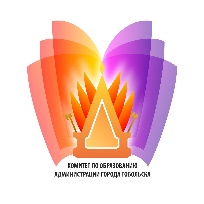 Комитет по образованиюадминистрации города ТобольскаМуниципальное автономное учреждение«Центр обеспечения деятельности отрасли «Образование» г.Тобольска»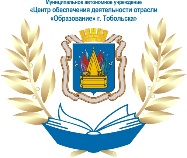 ВремяФамилия, имя, отчество участникаДолжность, ДОО13.30-13.45Дубровина Наталья АнатольевнаМАДОУ «Детский сад № 1» г.Тобольска13.45-14.00Столбова Елена ГеннадьевнаМАДОУ «Детский сад №7» г.Тобольска14.00-14.15Степанова Светлана ГеннадьевнаМАДОУ «Детский сад комбинированного вида №10» г.Тобольска14.15-14.30Подрезова Дания АхтямовнаМАДОУ «Детский сад №30» г Тобольска14.30-14.45Карпикова Жанна АнатольевнаМАДОУ «Детский сад №40 – ЦРР» г. Тобольска14.45-15.00Климова Татьяна НиколаевнаМАДОУ «Детский сад №40 – ЦРР» г. Тобольска15.00-15.15Загваздина Наталья АлександровнаМАДОУ «Детский сад № 51» г.Тобольска15.15-15.30Кинчина Альфия ТимиралеевнаМАОУ СОШ №1, структурное подразделение «Детский сад»15.30-15.45Бер Зульфия ИсхаковнаМАОУ СОШ №2, структурное подразделение «Детский сад»15.45-16.00Чижова Мария ЮрьевнаМАОУ СОШ № 14, структурное подразделение «Детский сад»16.00Работа жюри, заполнение оценочных листовРабота жюри, заполнение оценочных листовВремяФ.И.О. участника, ООПредмет14.10-14.30Айнитдинова Снежана Сакиевна, МАОУ СОШ №20учитель начальных классов14.30-14.50Гайнуллина Закина Абдулловна, МАОУ СОШ №5учитель начальных классов14.50-15.10Зазулина Екатерина Александровна, МАОУ СОШ №18учитель английского языка15.10-15.30Зощук Маргарита Александровна, МАОУ СОШ №17учитель английского языка15.30-15.50Лебедка Оксана Николаевна, МАОУ СОШ №9учитель географии15.50-16.10Орлова Анастасия Викторовна, МАОУ СОШ №14учитель биологии16.10-16.30Угрюмова Альбина Рифовна, МАОУ СОШ №2учитель истории и обществознания16.30-16.50Узерина Ирина Геннадьевна, МАОУ СОШ №12учитель английского языка16.50-17.10Уткина Екатерина Петровна, МАОУ СОШ №7учитель истории и обществознания17.10-17.30Фатхлисламова Зульфира Калимулловна, МАОУ СОШ №15учитель английского языка17.30-17.50Целищев Владимир Владимирович, МАОУ СОШ №13учитель истории и обществознания17.50Работа жюри, заполнение оценочных листовРабота жюри, заполнение оценочных листовВремяФ.И.О. участникаОО11.00-11.12Воронова Ирина ВладимировнаМАОУ «Лицей»11.13-11.24Грязнова Светлана СеменовнаМАОУ «Гимназия имени Н.Д. Лицмана»11.25-11.36Леонтьева Надежда АнатольевнаМАОУ СОШ №511.37-11.48Сапогова Надежда РалифовнаМАОУ СОШ №911.49-12.00Савенчук Елена МихайловнаМАОУ СОШ №16 имени В.П. Неймышева12.01-12.12Суюндукова Гульсифа АплязисовнаМАОУ СОШ №612.13-12.24Тихонова Ольга НиколаевнаМАОУ СОШ №212.25Работа жюри, заполнение оценочных листовРабота жюри, заполнение оценочных листовВремяФ.И.О. участника, ООДолжность 14.10-14.30Будылгина Наталья Леонидовна, МАОУ СОШ №13учитель - логопед14.30-14.50Козлова Анастасия Анатольевна, МАОУ СОШ №9учитель - логопед14.50-15.10Рангулова Евгения Владимировна, МАОУ СОШ №5педагог-психолог15.10-15.30Солодова Оксана Александровна, МАДОУ «Детский сад №49» г. Тобольскаучитель - логопед15.30-15.50Сухова Татьяна Сергеевна, МАОУ СОШ №14учитель - логопед15.50-16.10Уткина Наталья Анатольевна, МАДОУ «Детский сад №51» г.Тобольскаучитель - логопед16.10Работа жюри, заполнение оценочных листовРабота жюри, заполнение оценочных листовКлассКабинетФИО ПредметФИО учителя-предметника08.45-09.3021Гайнуллина Закина Абдулловна, МАОУ СОШ №5математикаБайбуринаАльфия Хамитовна09.45-10.3087Уткина Екатерина Петровна,МАОУ СОШ №7историяДолгушинИван Владимирович10.45-11.3066Зазулина Екатерина Александровна,МАОУ СОШ №18английский языкВолковаГалина Витальевна11.45-12.30109Лебедка Оксана Николаевна,МАОУ СОШ №9географияБушуеваЕкатерина Анатольевна12.45-13.3066Зощук Маргарита Александровна, МАОУ СОШ №17английский языкГлыбочкоНаталья Владимировна13.30-14.00Работа жюри, заполнение оценочных листовРабота жюри, заполнение оценочных листовРабота жюри, заполнение оценочных листовРабота жюри, заполнение оценочных листовРабота жюри, заполнение оценочных листовКлассКабинетФИО ФИО классного руководителя14.00- 14.204 библиотекаГрязнова Светлана Семеновна, МАОУ «Гимназия имени Н.Д.Лицмана»ГрязноваСветлана Александровна14.25-14.453ббиблиотекаСапогова Надежда Ралифовна, МАОУ СОШ №9ВохминаСветлана Викторовна14.50-15.105библиотекаЛеонтьева Надежда Анатольевна, МАОУ СОШ №5ВолковаГалина Витальевна15.15-15.358библиотекаСавенчук Елена Михайловна, МАОУ СОШ №16 имени В.П. НеймышеваДолгушинИван Владимирович15.35Работа жюри, заполнение оценочных листовРабота жюри, заполнение оценочных листовРабота жюри, заполнение оценочных листовРабота жюри, заполнение оценочных листовВремяГруппаФ.И.О. участникаТема09.00-09.30Старшая группаПодрезова Дания Ахтямовна, МАДОУ «Детский сад № 30» г.Тобольска«Чудо-поролон»09.30-10.00Подготовительная группаДубровина Наталья Анатольевна,МАДОУ «Детский сад № 1» г.Тобольска«Встретимся на сказочной поляне…»10.00-10.30Подготовительная группаКинчина Альфия Тимиралеевна, МАОУ СОШ №1«Путешествие в страну математики»10.30-11.00Подготовительная группаБер Зульфия Исхаковна, МАОУ СОШ №2Интегративная деятельность «В гостях у тетушки Совы»11.00-11.30Подготовительная группаЧижова Мария ЮрьевнаМАОУ СОШ №14«Сказочные лимерики»11.30Работа жюри: заполнение оценочных листов, подведение итогов.Работа жюри: заполнение оценочных листов, подведение итогов.Работа жюри: заполнение оценочных листов, подведение итогов.КлассКабинетФИО ПредметФИО учителя08.45-09.303а1Айнитдинова Снежана Сакиевна, МАОУ СОШ №20математикаДедюринаТатьяна Владимировна09.45-10.3066Узерина Ирина Геннадьевна,  МАОУ СОШ №12английский языкВолковаГалина Витальевна10.45-11.3067Угрюмова Альбина Рифовна, МАОУ СОШ №2историяДолгушинИван Владимирович11.45-12.3056Фатхлисламова Зульфира Калимулловна, МАОУ СОШ №15английский языкВолковаГалина Витальевна12.45-13.30811Целищев Владимир Владимирович, МАОУ СОШ №13обществознаниеПлеховаЮлия Владимировна13.30Работа жюри, заполнение оценочных листовРабота жюри, заполнение оценочных листовРабота жюри, заполнение оценочных листовРабота жюри, заполнение оценочных листовРабота жюри, заполнение оценочных листовКлассКабинетФИО ФИО классного руководителя14.00- 14.202абиблиотекаВоронова Ирина Владимировна ,МАОУ «Лицей»БайбуринаАльфия Хамитовна14.25-14.454библиотекаСуюндукова Гульсифа Аплязисовна, МАОУ СОШ №6ГрязноваСветлана Александровна14.50-15.105библиотекаТихонова Ольга Николаевна, МАОУ СОШ №2ВолковаГалина Витальевна15:10Работа жюри, заполнение оценочных листовРабота жюри, заполнение оценочных листовРабота жюри, заполнение оценочных листовРабота жюри, заполнение оценочных листовМесто проведенияКлассФИО Предмет14.30-15.15Губернский музей8Орлова Анастасия Викторовна,МАОУ СОШ №14биологияВремяГруппаФ.И.О. участникаТема09.00-09.30Вторая младшая группаЗагваздина Наталья Александровна, МАДОУ «Детский сад № 51» г.ТобольскаТворческая деятельность «Зимняя фантазия».09.30-10.00Старшая группаКарпикова Жанна Анатольевна,МАДОУ «Детский сад № 40-ЦРР» г.Тобольска«Что такое сутки?»10.00-10.30Подготовительная группаКлимова Татьяна Николаевна, МАДОУ «Детский сад № 40-ЦРР» г.Тобольска«Город на волнах»10.30-11.00Подготовительная группаСтепанова Светлана Геннадьевна, МАДОУ «Детский сад № 10» г.Тобольска«Развитие речи дошкольников посредством степ-аэробики»11.00-11.30Подготовительная группаСтолбова Елена Геннадьевна, МАДОУ «Детский сад № 7» г.Тобольска«Новый цирк для Фунтика»11.30Работа жюри: заполнение оценочных листов, подведение итогов.Работа жюри: заполнение оценочных листов, подведение итогов.Работа жюри: заполнение оценочных листов, подведение итогов.КлассФИО должностьФИО классного руководителяФИО классного руководителя08.45-09.102аБудылгина Наталья Леонидовна, МАОУ СОШ №13учитель - логопедБайбурина Альфия Хамитовна Байбурина Альфия Хамитовна 09.25-09.502аКозлова Анастасия Анатольевна, МАОУ СОШ №9учитель - логопедБайбурина Альфия ХамитовнаБайбурина Альфия Хамитовна10.05-10.302аСухова Татьяна Сергеевна, МАОУ СОШ №14учитель - логопедБайбурина Альфия ХамитовнаБайбурина Альфия Хамитовна10.45-11.307Рангулова Евгения Владимировна, МАОУ СОШ №5педагог-психологПермитина Вероника АлександровнаПермитина Вероника Александровна11.30Работа жюри, заполнение оценочных листовРабота жюри, заполнение оценочных листовРабота жюри, заполнение оценочных листовРабота жюри, заполнение оценочных листовВремяФ.И.О. участникаОО12.00-12.15Воронова Ирина ВладимировнаМАОУ «Лицей»12.15-12.30Грязнова Светлана СеменовнаМАОУ «Гимназия имени Н.Д. Лицмана»12.30-12.45Леонтьева Надежда АнатольевнаМАОУ СОШ №512.45-13.00Сапогова Надежда РалифовнаМАОУ СОШ №913.00-13.15Савенчук Елена МихайловнаМАОУ СОШ №16 имени В.П. Неймышева13.15-13.30Суюндукова Гульсифа АплязисовнаМАОУ СОШ №613.30-13.45Тихонова Ольга НиколаевнаМАОУ СОШ №213.45Работа жюри, заполнение оценочных листовРабота жюри, заполнение оценочных листовГруппа ФИО Предмет09.00подготовительнаяСолодова Оксана Александровна,МАДОУ «Детский сад №49» г. Тобольскаучитель - логопед09.45подготовительнаяУткина Наталья Анатольевна, МАДОУ «Детский сад №51» г.Тобольскаучитель - логопед10.30Работа жюри, заполнение оценочных листовРабота жюри, заполнение оценочных листовРабота жюри, заполнение оценочных листов